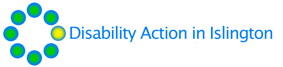 Personal DetailsApplicationEducation and TrainingVolunteer or Employment HistorySkills and ExperienceAdditional InformationReferencesDeclarationPlease return this completed application form to recruitment@daii.org.Full name:Address:Telephone number:Email address:How did you find out about this role? Why are you interested in this role at DAII?Have you completed any education or training courses which you would like us to know about? These may include school qualifications, further or higher education, evening classes or short courses.Do you have any recent volunteer or employment experience you can tell us about? Include the name and address of the last two places (if any) where you have worked, a brief description of your duties, and the dates when you held the role/post.Workplace 1:Workplace 1:Company/Organisation:Company/Organisation:Post held:Post held:Duties performed:Duties performed:From:To:Workplace 2:Workplace 2:Company/Organisation:Company/Organisation:Post held:Post held:Duties performed:Duties performed:From:To:Workplace 3:Workplace 3:Company/Organisation:Company/Organisation:Post held:Post held:Duties performed:Duties performed:From:To:Please give details of any skills and experience that you believe will be relevant to this role. You should refer to the Role Description when completing this section, and please give examples. Do you consider yourself to be disabled? (Please tick / highlight)YesNoDo you have any access needs we need to consider if you are selected for interview? (please specify)Please give details of two referrers.Name:Company and role (if applicable):Telephone number:Email address:Relationship to you:Name:Company and role (if applicable):Telephone number:Email address:Relationship to you:I confirm and certify that, to the best of my knowledge, the rmation I have given on this form is correct. Signed:Date: